КЛЮЧЕВОЙ ИНФОРМАЦИОННЫЙ ДОКУМЕНТпо состоянию на 30.06.2023Раздел 1. Общие сведения Раздел 1. Общие сведения Раздел 1. Общие сведения Раздел 1. Общие сведения Раздел 1. Общие сведения Раздел 1. Общие сведения Раздел 1. Общие сведения Раздел 1. Общие сведения Раздел 1. Общие сведения Раздел 1. Общие сведения Информация в виде настоящего документа предоставляется в соответствии с требованиями законодательства. Информация приведена для описания характеристик и рисков паевого инвестиционного фонда, а также для возможности его сравнения с другими инструментами инвестирования.Информация в виде настоящего документа предоставляется в соответствии с требованиями законодательства. Информация приведена для описания характеристик и рисков паевого инвестиционного фонда, а также для возможности его сравнения с другими инструментами инвестирования.Информация в виде настоящего документа предоставляется в соответствии с требованиями законодательства. Информация приведена для описания характеристик и рисков паевого инвестиционного фонда, а также для возможности его сравнения с другими инструментами инвестирования.Информация в виде настоящего документа предоставляется в соответствии с требованиями законодательства. Информация приведена для описания характеристик и рисков паевого инвестиционного фонда, а также для возможности его сравнения с другими инструментами инвестирования.Информация в виде настоящего документа предоставляется в соответствии с требованиями законодательства. Информация приведена для описания характеристик и рисков паевого инвестиционного фонда, а также для возможности его сравнения с другими инструментами инвестирования.Информация в виде настоящего документа предоставляется в соответствии с требованиями законодательства. Информация приведена для описания характеристик и рисков паевого инвестиционного фонда, а также для возможности его сравнения с другими инструментами инвестирования.Информация в виде настоящего документа предоставляется в соответствии с требованиями законодательства. Информация приведена для описания характеристик и рисков паевого инвестиционного фонда, а также для возможности его сравнения с другими инструментами инвестирования.Информация в виде настоящего документа предоставляется в соответствии с требованиями законодательства. Информация приведена для описания характеристик и рисков паевого инвестиционного фонда, а также для возможности его сравнения с другими инструментами инвестирования.Информация в виде настоящего документа предоставляется в соответствии с требованиями законодательства. Информация приведена для описания характеристик и рисков паевого инвестиционного фонда, а также для возможности его сравнения с другими инструментами инвестирования.Информация в виде настоящего документа предоставляется в соответствии с требованиями законодательства. Информация приведена для описания характеристик и рисков паевого инвестиционного фонда, а также для возможности его сравнения с другими инструментами инвестирования.Наименование фонда:Закрытый паевой инвестиционный фонд недвижимости «Квант»Наименование фонда:Закрытый паевой инвестиционный фонд недвижимости «Квант»Наименование фонда:Закрытый паевой инвестиционный фонд недвижимости «Квант»Наименование фонда:Закрытый паевой инвестиционный фонд недвижимости «Квант»Наименование фонда:Закрытый паевой инвестиционный фонд недвижимости «Квант»Наименование фонда:Закрытый паевой инвестиционный фонд недвижимости «Квант»Наименование фонда:Закрытый паевой инвестиционный фонд недвижимости «Квант»Наименование фонда:Закрытый паевой инвестиционный фонд недвижимости «Квант»Наименование фонда:Закрытый паевой инвестиционный фонд недвижимости «Квант»Наименование фонда:Закрытый паевой инвестиционный фонд недвижимости «Квант»Полное наименование управляющей компании: Общество с ограниченной ответственностью «Управляющая компания «Финанс Трейд Эссет Менеджмент»Краткое наименование: ООО «УК «Финанс Трейд Эссет Менеджмент»Полное наименование управляющей компании: Общество с ограниченной ответственностью «Управляющая компания «Финанс Трейд Эссет Менеджмент»Краткое наименование: ООО «УК «Финанс Трейд Эссет Менеджмент»Полное наименование управляющей компании: Общество с ограниченной ответственностью «Управляющая компания «Финанс Трейд Эссет Менеджмент»Краткое наименование: ООО «УК «Финанс Трейд Эссет Менеджмент»Полное наименование управляющей компании: Общество с ограниченной ответственностью «Управляющая компания «Финанс Трейд Эссет Менеджмент»Краткое наименование: ООО «УК «Финанс Трейд Эссет Менеджмент»Полное наименование управляющей компании: Общество с ограниченной ответственностью «Управляющая компания «Финанс Трейд Эссет Менеджмент»Краткое наименование: ООО «УК «Финанс Трейд Эссет Менеджмент»Полное наименование управляющей компании: Общество с ограниченной ответственностью «Управляющая компания «Финанс Трейд Эссет Менеджмент»Краткое наименование: ООО «УК «Финанс Трейд Эссет Менеджмент»Полное наименование управляющей компании: Общество с ограниченной ответственностью «Управляющая компания «Финанс Трейд Эссет Менеджмент»Краткое наименование: ООО «УК «Финанс Трейд Эссет Менеджмент»Полное наименование управляющей компании: Общество с ограниченной ответственностью «Управляющая компания «Финанс Трейд Эссет Менеджмент»Краткое наименование: ООО «УК «Финанс Трейд Эссет Менеджмент»Полное наименование управляющей компании: Общество с ограниченной ответственностью «Управляющая компания «Финанс Трейд Эссет Менеджмент»Краткое наименование: ООО «УК «Финанс Трейд Эссет Менеджмент»Полное наименование управляющей компании: Общество с ограниченной ответственностью «Управляющая компания «Финанс Трейд Эссет Менеджмент»Краткое наименование: ООО «УК «Финанс Трейд Эссет Менеджмент»Раздел 2. ВниманиеРаздел 2. ВниманиеРаздел 2. ВниманиеРаздел 2. ВниманиеРаздел 2. ВниманиеРаздел 2. ВниманиеРаздел 2. ВниманиеРаздел 2. ВниманиеРаздел 2. ВниманиеРаздел 2. Внимание1. Возврат и доходность инвестиций в паевой инвестиционный фонд не гарантированы государством или иными лицами.2. Результаты инвестирования в прошлом не определяют доходы в будущем. Стоимость инвестиционных паев может увеличиваться и уменьшаться.3. Прежде чем приобрести инвестиционный пай, следует внимательно ознакомиться с правилами доверительного управления паевым инвестиционным фондом., размещенными на сайте по адресу: http://www.fitam.ru/uit.1. Возврат и доходность инвестиций в паевой инвестиционный фонд не гарантированы государством или иными лицами.2. Результаты инвестирования в прошлом не определяют доходы в будущем. Стоимость инвестиционных паев может увеличиваться и уменьшаться.3. Прежде чем приобрести инвестиционный пай, следует внимательно ознакомиться с правилами доверительного управления паевым инвестиционным фондом., размещенными на сайте по адресу: http://www.fitam.ru/uit.1. Возврат и доходность инвестиций в паевой инвестиционный фонд не гарантированы государством или иными лицами.2. Результаты инвестирования в прошлом не определяют доходы в будущем. Стоимость инвестиционных паев может увеличиваться и уменьшаться.3. Прежде чем приобрести инвестиционный пай, следует внимательно ознакомиться с правилами доверительного управления паевым инвестиционным фондом., размещенными на сайте по адресу: http://www.fitam.ru/uit.4. Владелец инвестиционного пая вправе требовать от управляющей компании погашения инвестиционного пая и выплаты в связи с этим денежной компенсации, соразмерной приходящейся на него доле в праве общей собственности на имущество, составляющее этот фонд, в, случаях предусмотренных Федеральным законом от 29.11.2001 № 156-ФЗ "Об инвестиционных фондах", в частности: Требования о погашении инвестиционных паев могут подаваться лицами, включенными в список лиц, имеющих право на участие в общем собрании владельцев инвестиционных паев, и голосовавшими против принятия соответствующего решения.4. Владелец инвестиционного пая вправе требовать от управляющей компании погашения инвестиционного пая и выплаты в связи с этим денежной компенсации, соразмерной приходящейся на него доле в праве общей собственности на имущество, составляющее этот фонд, в, случаях предусмотренных Федеральным законом от 29.11.2001 № 156-ФЗ "Об инвестиционных фондах", в частности: Требования о погашении инвестиционных паев могут подаваться лицами, включенными в список лиц, имеющих право на участие в общем собрании владельцев инвестиционных паев, и голосовавшими против принятия соответствующего решения.4. Владелец инвестиционного пая вправе требовать от управляющей компании погашения инвестиционного пая и выплаты в связи с этим денежной компенсации, соразмерной приходящейся на него доле в праве общей собственности на имущество, составляющее этот фонд, в, случаях предусмотренных Федеральным законом от 29.11.2001 № 156-ФЗ "Об инвестиционных фондах", в частности: Требования о погашении инвестиционных паев могут подаваться лицами, включенными в список лиц, имеющих право на участие в общем собрании владельцев инвестиционных паев, и голосовавшими против принятия соответствующего решения.4. Владелец инвестиционного пая вправе требовать от управляющей компании погашения инвестиционного пая и выплаты в связи с этим денежной компенсации, соразмерной приходящейся на него доле в праве общей собственности на имущество, составляющее этот фонд, в, случаях предусмотренных Федеральным законом от 29.11.2001 № 156-ФЗ "Об инвестиционных фондах", в частности: Требования о погашении инвестиционных паев могут подаваться лицами, включенными в список лиц, имеющих право на участие в общем собрании владельцев инвестиционных паев, и голосовавшими против принятия соответствующего решения.4. Владелец инвестиционного пая вправе требовать от управляющей компании погашения инвестиционного пая и выплаты в связи с этим денежной компенсации, соразмерной приходящейся на него доле в праве общей собственности на имущество, составляющее этот фонд, в, случаях предусмотренных Федеральным законом от 29.11.2001 № 156-ФЗ "Об инвестиционных фондах", в частности: Требования о погашении инвестиционных паев могут подаваться лицами, включенными в список лиц, имеющих право на участие в общем собрании владельцев инвестиционных паев, и голосовавшими против принятия соответствующего решения.4. Владелец инвестиционного пая вправе требовать от управляющей компании погашения инвестиционного пая и выплаты в связи с этим денежной компенсации, соразмерной приходящейся на него доле в праве общей собственности на имущество, составляющее этот фонд, в, случаях предусмотренных Федеральным законом от 29.11.2001 № 156-ФЗ "Об инвестиционных фондах", в частности: Требования о погашении инвестиционных паев могут подаваться лицами, включенными в список лиц, имеющих право на участие в общем собрании владельцев инвестиционных паев, и голосовавшими против принятия соответствующего решения.Раздел 3. Инвестиционная стратегияРаздел 3. Инвестиционная стратегияРаздел 3. Инвестиционная стратегияРаздел 3. Инвестиционная стратегияРаздел 3. Инвестиционная стратегияРаздел 3. Инвестиционная стратегияРаздел 3. Инвестиционная стратегияРаздел 3. Инвестиционная стратегияРаздел 3. Инвестиционная стратегияРаздел 3. Инвестиционная стратегия1. Фонд нацелен на прирост инвестированного капитала за счет приобретения объектов недвижимого имущества с целью их последующей продажи и (или) с целью сдачи их в аренду. Управляющей компанией Фонда реализуется инвестиционная стратегия активного управления.2. Средства инвестируются в объекты недвижимого имущества, преимущественно находящиеся в Республике Бурятия. В составе активов также входят денежные средства на расчетных счетах, депозитах, и дебиторская задолженность по сделкам с имуществом, налогам.3. Активы паевого инвестиционного фонда инвестированы в 27 объектов.1. Фонд нацелен на прирост инвестированного капитала за счет приобретения объектов недвижимого имущества с целью их последующей продажи и (или) с целью сдачи их в аренду. Управляющей компанией Фонда реализуется инвестиционная стратегия активного управления.2. Средства инвестируются в объекты недвижимого имущества, преимущественно находящиеся в Республике Бурятия. В составе активов также входят денежные средства на расчетных счетах, депозитах, и дебиторская задолженность по сделкам с имуществом, налогам.3. Активы паевого инвестиционного фонда инвестированы в 27 объектов.1. Фонд нацелен на прирост инвестированного капитала за счет приобретения объектов недвижимого имущества с целью их последующей продажи и (или) с целью сдачи их в аренду. Управляющей компанией Фонда реализуется инвестиционная стратегия активного управления.2. Средства инвестируются в объекты недвижимого имущества, преимущественно находящиеся в Республике Бурятия. В составе активов также входят денежные средства на расчетных счетах, депозитах, и дебиторская задолженность по сделкам с имуществом, налогам.3. Активы паевого инвестиционного фонда инвестированы в 27 объектов.4. Крупнейшие объекты инвестирования в активах4. Крупнейшие объекты инвестирования в активах4. Крупнейшие объекты инвестирования в активах4. Крупнейшие объекты инвестирования в активах4. Крупнейшие объекты инвестирования в активах4. Крупнейшие объекты инвестирования в активах1. Фонд нацелен на прирост инвестированного капитала за счет приобретения объектов недвижимого имущества с целью их последующей продажи и (или) с целью сдачи их в аренду. Управляющей компанией Фонда реализуется инвестиционная стратегия активного управления.2. Средства инвестируются в объекты недвижимого имущества, преимущественно находящиеся в Республике Бурятия. В составе активов также входят денежные средства на расчетных счетах, депозитах, и дебиторская задолженность по сделкам с имуществом, налогам.3. Активы паевого инвестиционного фонда инвестированы в 27 объектов.1. Фонд нацелен на прирост инвестированного капитала за счет приобретения объектов недвижимого имущества с целью их последующей продажи и (или) с целью сдачи их в аренду. Управляющей компанией Фонда реализуется инвестиционная стратегия активного управления.2. Средства инвестируются в объекты недвижимого имущества, преимущественно находящиеся в Республике Бурятия. В составе активов также входят денежные средства на расчетных счетах, депозитах, и дебиторская задолженность по сделкам с имуществом, налогам.3. Активы паевого инвестиционного фонда инвестированы в 27 объектов.1. Фонд нацелен на прирост инвестированного капитала за счет приобретения объектов недвижимого имущества с целью их последующей продажи и (или) с целью сдачи их в аренду. Управляющей компанией Фонда реализуется инвестиционная стратегия активного управления.2. Средства инвестируются в объекты недвижимого имущества, преимущественно находящиеся в Республике Бурятия. В составе активов также входят денежные средства на расчетных счетах, депозитах, и дебиторская задолженность по сделкам с имуществом, налогам.3. Активы паевого инвестиционного фонда инвестированы в 27 объектов.Наименование объекта инвестированияНаименование объекта инвестированияНаименование объекта инвестированияНаименование объекта инвестированияНаименование объекта инвестированияДоля от активов, %1. Фонд нацелен на прирост инвестированного капитала за счет приобретения объектов недвижимого имущества с целью их последующей продажи и (или) с целью сдачи их в аренду. Управляющей компанией Фонда реализуется инвестиционная стратегия активного управления.2. Средства инвестируются в объекты недвижимого имущества, преимущественно находящиеся в Республике Бурятия. В составе активов также входят денежные средства на расчетных счетах, депозитах, и дебиторская задолженность по сделкам с имуществом, налогам.3. Активы паевого инвестиционного фонда инвестированы в 27 объектов.1. Фонд нацелен на прирост инвестированного капитала за счет приобретения объектов недвижимого имущества с целью их последующей продажи и (или) с целью сдачи их в аренду. Управляющей компанией Фонда реализуется инвестиционная стратегия активного управления.2. Средства инвестируются в объекты недвижимого имущества, преимущественно находящиеся в Республике Бурятия. В составе активов также входят денежные средства на расчетных счетах, депозитах, и дебиторская задолженность по сделкам с имуществом, налогам.3. Активы паевого инвестиционного фонда инвестированы в 27 объектов.1. Фонд нацелен на прирост инвестированного капитала за счет приобретения объектов недвижимого имущества с целью их последующей продажи и (или) с целью сдачи их в аренду. Управляющей компанией Фонда реализуется инвестиционная стратегия активного управления.2. Средства инвестируются в объекты недвижимого имущества, преимущественно находящиеся в Республике Бурятия. В составе активов также входят денежные средства на расчетных счетах, депозитах, и дебиторская задолженность по сделкам с имуществом, налогам.3. Активы паевого инвестиционного фонда инвестированы в 27 объектов.Нежилое помещение, Этаж 7г. Улан-Удэ, ул. Балтахинова, Дом №13. Кадастровый номер: 03:24:011206:1769Нежилое помещение, Этаж 7г. Улан-Удэ, ул. Балтахинова, Дом №13. Кадастровый номер: 03:24:011206:1769Нежилое помещение, Этаж 7г. Улан-Удэ, ул. Балтахинова, Дом №13. Кадастровый номер: 03:24:011206:1769Нежилое помещение, Этаж 7г. Улан-Удэ, ул. Балтахинова, Дом №13. Кадастровый номер: 03:24:011206:1769Нежилое помещение, Этаж 7г. Улан-Удэ, ул. Балтахинова, Дом №13. Кадастровый номер: 03:24:011206:176913,091. Фонд нацелен на прирост инвестированного капитала за счет приобретения объектов недвижимого имущества с целью их последующей продажи и (или) с целью сдачи их в аренду. Управляющей компанией Фонда реализуется инвестиционная стратегия активного управления.2. Средства инвестируются в объекты недвижимого имущества, преимущественно находящиеся в Республике Бурятия. В составе активов также входят денежные средства на расчетных счетах, депозитах, и дебиторская задолженность по сделкам с имуществом, налогам.3. Активы паевого инвестиционного фонда инвестированы в 27 объектов.1. Фонд нацелен на прирост инвестированного капитала за счет приобретения объектов недвижимого имущества с целью их последующей продажи и (или) с целью сдачи их в аренду. Управляющей компанией Фонда реализуется инвестиционная стратегия активного управления.2. Средства инвестируются в объекты недвижимого имущества, преимущественно находящиеся в Республике Бурятия. В составе активов также входят денежные средства на расчетных счетах, депозитах, и дебиторская задолженность по сделкам с имуществом, налогам.3. Активы паевого инвестиционного фонда инвестированы в 27 объектов.1. Фонд нацелен на прирост инвестированного капитала за счет приобретения объектов недвижимого имущества с целью их последующей продажи и (или) с целью сдачи их в аренду. Управляющей компанией Фонда реализуется инвестиционная стратегия активного управления.2. Средства инвестируются в объекты недвижимого имущества, преимущественно находящиеся в Республике Бурятия. В составе активов также входят денежные средства на расчетных счетах, депозитах, и дебиторская задолженность по сделкам с имуществом, налогам.3. Активы паевого инвестиционного фонда инвестированы в 27 объектов.Нежилое помещение, Этаж 6г. Улан-Удэ, ул. Балтахинова, Дом №13. Кадастровый номер: 03:24:011206:1770Нежилое помещение, Этаж 6г. Улан-Удэ, ул. Балтахинова, Дом №13. Кадастровый номер: 03:24:011206:1770Нежилое помещение, Этаж 6г. Улан-Удэ, ул. Балтахинова, Дом №13. Кадастровый номер: 03:24:011206:1770Нежилое помещение, Этаж 6г. Улан-Удэ, ул. Балтахинова, Дом №13. Кадастровый номер: 03:24:011206:1770Нежилое помещение, Этаж 6г. Улан-Удэ, ул. Балтахинова, Дом №13. Кадастровый номер: 03:24:011206:177012,171. Фонд нацелен на прирост инвестированного капитала за счет приобретения объектов недвижимого имущества с целью их последующей продажи и (или) с целью сдачи их в аренду. Управляющей компанией Фонда реализуется инвестиционная стратегия активного управления.2. Средства инвестируются в объекты недвижимого имущества, преимущественно находящиеся в Республике Бурятия. В составе активов также входят денежные средства на расчетных счетах, депозитах, и дебиторская задолженность по сделкам с имуществом, налогам.3. Активы паевого инвестиционного фонда инвестированы в 27 объектов.1. Фонд нацелен на прирост инвестированного капитала за счет приобретения объектов недвижимого имущества с целью их последующей продажи и (или) с целью сдачи их в аренду. Управляющей компанией Фонда реализуется инвестиционная стратегия активного управления.2. Средства инвестируются в объекты недвижимого имущества, преимущественно находящиеся в Республике Бурятия. В составе активов также входят денежные средства на расчетных счетах, депозитах, и дебиторская задолженность по сделкам с имуществом, налогам.3. Активы паевого инвестиционного фонда инвестированы в 27 объектов.1. Фонд нацелен на прирост инвестированного капитала за счет приобретения объектов недвижимого имущества с целью их последующей продажи и (или) с целью сдачи их в аренду. Управляющей компанией Фонда реализуется инвестиционная стратегия активного управления.2. Средства инвестируются в объекты недвижимого имущества, преимущественно находящиеся в Республике Бурятия. В составе активов также входят денежные средства на расчетных счетах, депозитах, и дебиторская задолженность по сделкам с имуществом, налогам.3. Активы паевого инвестиционного фонда инвестированы в 27 объектов.Нежилое помещение, Этаж 5г. Улан-Удэ, ул. Балтахинова, Дом №13. Кадастровый номер: 03:24:011206:1772Нежилое помещение, Этаж 5г. Улан-Удэ, ул. Балтахинова, Дом №13. Кадастровый номер: 03:24:011206:1772Нежилое помещение, Этаж 5г. Улан-Удэ, ул. Балтахинова, Дом №13. Кадастровый номер: 03:24:011206:1772Нежилое помещение, Этаж 5г. Улан-Удэ, ул. Балтахинова, Дом №13. Кадастровый номер: 03:24:011206:1772Нежилое помещение, Этаж 5г. Улан-Удэ, ул. Балтахинова, Дом №13. Кадастровый номер: 03:24:011206:177211,271. Фонд нацелен на прирост инвестированного капитала за счет приобретения объектов недвижимого имущества с целью их последующей продажи и (или) с целью сдачи их в аренду. Управляющей компанией Фонда реализуется инвестиционная стратегия активного управления.2. Средства инвестируются в объекты недвижимого имущества, преимущественно находящиеся в Республике Бурятия. В составе активов также входят денежные средства на расчетных счетах, депозитах, и дебиторская задолженность по сделкам с имуществом, налогам.3. Активы паевого инвестиционного фонда инвестированы в 27 объектов.1. Фонд нацелен на прирост инвестированного капитала за счет приобретения объектов недвижимого имущества с целью их последующей продажи и (или) с целью сдачи их в аренду. Управляющей компанией Фонда реализуется инвестиционная стратегия активного управления.2. Средства инвестируются в объекты недвижимого имущества, преимущественно находящиеся в Республике Бурятия. В составе активов также входят денежные средства на расчетных счетах, депозитах, и дебиторская задолженность по сделкам с имуществом, налогам.3. Активы паевого инвестиционного фонда инвестированы в 27 объектов.1. Фонд нацелен на прирост инвестированного капитала за счет приобретения объектов недвижимого имущества с целью их последующей продажи и (или) с целью сдачи их в аренду. Управляющей компанией Фонда реализуется инвестиционная стратегия активного управления.2. Средства инвестируются в объекты недвижимого имущества, преимущественно находящиеся в Республике Бурятия. В составе активов также входят денежные средства на расчетных счетах, депозитах, и дебиторская задолженность по сделкам с имуществом, налогам.3. Активы паевого инвестиционного фонда инвестированы в 27 объектов.Нежилое помещение, Этаж 4г. Улан-Удэ, ул. Балтахинова, Дом №13. Кадастровый номер: 03:24:011206:1768Нежилое помещение, Этаж 4г. Улан-Удэ, ул. Балтахинова, Дом №13. Кадастровый номер: 03:24:011206:1768Нежилое помещение, Этаж 4г. Улан-Удэ, ул. Балтахинова, Дом №13. Кадастровый номер: 03:24:011206:1768Нежилое помещение, Этаж 4г. Улан-Удэ, ул. Балтахинова, Дом №13. Кадастровый номер: 03:24:011206:1768Нежилое помещение, Этаж 4г. Улан-Удэ, ул. Балтахинова, Дом №13. Кадастровый номер: 03:24:011206:176810,441. Фонд нацелен на прирост инвестированного капитала за счет приобретения объектов недвижимого имущества с целью их последующей продажи и (или) с целью сдачи их в аренду. Управляющей компанией Фонда реализуется инвестиционная стратегия активного управления.2. Средства инвестируются в объекты недвижимого имущества, преимущественно находящиеся в Республике Бурятия. В составе активов также входят денежные средства на расчетных счетах, депозитах, и дебиторская задолженность по сделкам с имуществом, налогам.3. Активы паевого инвестиционного фонда инвестированы в 27 объектов.1. Фонд нацелен на прирост инвестированного капитала за счет приобретения объектов недвижимого имущества с целью их последующей продажи и (или) с целью сдачи их в аренду. Управляющей компанией Фонда реализуется инвестиционная стратегия активного управления.2. Средства инвестируются в объекты недвижимого имущества, преимущественно находящиеся в Республике Бурятия. В составе активов также входят денежные средства на расчетных счетах, депозитах, и дебиторская задолженность по сделкам с имуществом, налогам.3. Активы паевого инвестиционного фонда инвестированы в 27 объектов.1. Фонд нацелен на прирост инвестированного капитала за счет приобретения объектов недвижимого имущества с целью их последующей продажи и (или) с целью сдачи их в аренду. Управляющей компанией Фонда реализуется инвестиционная стратегия активного управления.2. Средства инвестируются в объекты недвижимого имущества, преимущественно находящиеся в Республике Бурятия. В составе активов также входят денежные средства на расчетных счетах, депозитах, и дебиторская задолженность по сделкам с имуществом, налогам.3. Активы паевого инвестиционного фонда инвестированы в 27 объектов.Нежилое помещение, Этаж 3г. Улан-Удэ, ул. Балтахинова, Дом №13. Кадастровый номер: 03:24:011206:1766Нежилое помещение, Этаж 3г. Улан-Удэ, ул. Балтахинова, Дом №13. Кадастровый номер: 03:24:011206:1766Нежилое помещение, Этаж 3г. Улан-Удэ, ул. Балтахинова, Дом №13. Кадастровый номер: 03:24:011206:1766Нежилое помещение, Этаж 3г. Улан-Удэ, ул. Балтахинова, Дом №13. Кадастровый номер: 03:24:011206:1766Нежилое помещение, Этаж 3г. Улан-Удэ, ул. Балтахинова, Дом №13. Кадастровый номер: 03:24:011206:17669,62Раздел 4. Основные инвестиционные рискиРаздел 4. Основные инвестиционные рискиРаздел 4. Основные инвестиционные рискиРаздел 4. Основные инвестиционные рискиРаздел 4. Основные инвестиционные рискиРаздел 4. Основные инвестиционные рискиРаздел 4. Основные инвестиционные рискиРаздел 4. Основные инвестиционные рискиРаздел 4. Основные инвестиционные рискиРаздел 4. Основные инвестиционные рискиВид рискаВид рискаВероятность реализации рискаВероятность реализации рискаВероятность реализации рискаВероятность реализации рискаОбъем потерь при реализации рискаОбъем потерь при реализации рискаОбъем потерь при реализации рискаОбъем потерь при реализации рискаКредитный рискКредитный рисксредняясредняясредняясредняянезначительныйнезначительныйнезначительныйнезначительныйЦеновой рискЦеновой рисксредняясредняясредняясредняязначительныйзначительныйзначительныйзначительныйОперационный рискОперационный рискнизкийнизкийнизкийнизкийнизкийнизкийнизкийнизкийТехнологический рискТехнологический рискнизкийнизкийнизкийнизкийнизкийнизкийнизкийнизкийРаздел 5. Основные результаты инвестированияДата, по состоянию на которую определяются результаты инвестирования: 30.06.2023Раздел 5. Основные результаты инвестированияДата, по состоянию на которую определяются результаты инвестирования: 30.06.2023Раздел 5. Основные результаты инвестированияДата, по состоянию на которую определяются результаты инвестирования: 30.06.2023Раздел 5. Основные результаты инвестированияДата, по состоянию на которую определяются результаты инвестирования: 30.06.2023Раздел 5. Основные результаты инвестированияДата, по состоянию на которую определяются результаты инвестирования: 30.06.2023Раздел 5. Основные результаты инвестированияДата, по состоянию на которую определяются результаты инвестирования: 30.06.2023Раздел 5. Основные результаты инвестированияДата, по состоянию на которую определяются результаты инвестирования: 30.06.2023Раздел 5. Основные результаты инвестированияДата, по состоянию на которую определяются результаты инвестирования: 30.06.2023Раздел 5. Основные результаты инвестированияДата, по состоянию на которую определяются результаты инвестирования: 30.06.2023Раздел 5. Основные результаты инвестированияДата, по состоянию на которую определяются результаты инвестирования: 30.06.2023Доходность за календарный год, %Доходность за календарный год, %Доходность за календарный год, %Доходность за период, %Доходность за период, %Доходность за период, %Доходность за период, %Доходность за период, %Доходность за период, %Доходность за период, %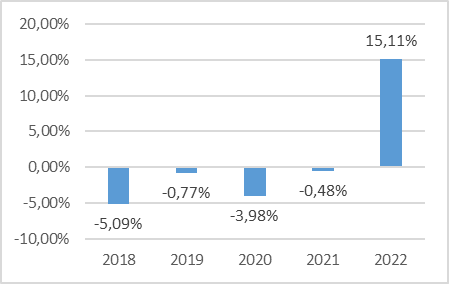 ПериодПериодДоходность инвестицийДоходность инвестицийДоходность инвестицийОтклонение доходности отинфляции1 месяц1 месяц-0,21-0,21-0,21-0,583 месяца3 месяца-0,19-0,19-0,19-1,266 месяцев6 месяцев3,223,223,220,461 год1 год2,692,692,69-0,553 года3 года13,6913,6913,69-13,755 лет5 лет11,9311,9311,93-25,741. Расчетная стоимость инвестиционного пая 855,30 руб.1. Расчетная стоимость инвестиционного пая 855,30 руб.1. Расчетная стоимость инвестиционного пая 855,30 руб.2. Стоимость чистых активов паевого инвестиционного фонда 171 060 670,46 руб.2. Стоимость чистых активов паевого инвестиционного фонда 171 060 670,46 руб.2. Стоимость чистых активов паевого инвестиционного фонда 171 060 670,46 руб.2. Стоимость чистых активов паевого инвестиционного фонда 171 060 670,46 руб.2. Стоимость чистых активов паевого инвестиционного фонда 171 060 670,46 руб.2. Стоимость чистых активов паевого инвестиционного фонда 171 060 670,46 руб.3. Порядок и срок выплаты дохода по инвестиционным паям: Доход по инвестиционным паям выплачивается владельцам инвестиционных паев за каждый отчетный период. Выплата дохода осуществляется не позднее 180 дней, начиная с 15 (пятнадцатого) рабочего дня, с момента окончания отчетного периода. Под отчетным периодом понимается календарный год. Доход по инвестиционному паю Фонда за первый отчетный период не выплачивается. Доход по инвестиционному паю рассчитывается по состоянию на последний рабочий день отчетного периода. Доход по инвестиционному паю выплачивается владельцам инвестиционных паев, исходя из количества принадлежащих им инвестиционных паев Фонда на дату составления списка лиц, имеющих право на получение дохода по инвестиционному паю Фонда. Указанный список лиц составляется на основании данных реестра владельцев инвестиционных паев по состоянию на последний рабочий день отчетного периода. Выплата дохода по инвестиционному паю осуществляется путем его перечисления на банковский счет, реквизиты которого указаны в реестре владельцев инвестиционных паев. В случае если сведения о реквизитах банковского счета для перечисления дохода не указаны или указаны неверные реквизиты банковского счета, выплата дохода по инвестиционному паю осуществляется не позднее 5 рабочих дней с даты получения управляющей компанией необходимых сведений о реквизитах банковского счета для перечисления дохода. Более подробные условия определения размера дохода, подлежащего выплате, указаны в правилах доверительного управления паевым инвестиционным фондом.3. Порядок и срок выплаты дохода по инвестиционным паям: Доход по инвестиционным паям выплачивается владельцам инвестиционных паев за каждый отчетный период. Выплата дохода осуществляется не позднее 180 дней, начиная с 15 (пятнадцатого) рабочего дня, с момента окончания отчетного периода. Под отчетным периодом понимается календарный год. Доход по инвестиционному паю Фонда за первый отчетный период не выплачивается. Доход по инвестиционному паю рассчитывается по состоянию на последний рабочий день отчетного периода. Доход по инвестиционному паю выплачивается владельцам инвестиционных паев, исходя из количества принадлежащих им инвестиционных паев Фонда на дату составления списка лиц, имеющих право на получение дохода по инвестиционному паю Фонда. Указанный список лиц составляется на основании данных реестра владельцев инвестиционных паев по состоянию на последний рабочий день отчетного периода. Выплата дохода по инвестиционному паю осуществляется путем его перечисления на банковский счет, реквизиты которого указаны в реестре владельцев инвестиционных паев. В случае если сведения о реквизитах банковского счета для перечисления дохода не указаны или указаны неверные реквизиты банковского счета, выплата дохода по инвестиционному паю осуществляется не позднее 5 рабочих дней с даты получения управляющей компанией необходимых сведений о реквизитах банковского счета для перечисления дохода. Более подробные условия определения размера дохода, подлежащего выплате, указаны в правилах доверительного управления паевым инвестиционным фондом.3. Порядок и срок выплаты дохода по инвестиционным паям: Доход по инвестиционным паям выплачивается владельцам инвестиционных паев за каждый отчетный период. Выплата дохода осуществляется не позднее 180 дней, начиная с 15 (пятнадцатого) рабочего дня, с момента окончания отчетного периода. Под отчетным периодом понимается календарный год. Доход по инвестиционному паю Фонда за первый отчетный период не выплачивается. Доход по инвестиционному паю рассчитывается по состоянию на последний рабочий день отчетного периода. Доход по инвестиционному паю выплачивается владельцам инвестиционных паев, исходя из количества принадлежащих им инвестиционных паев Фонда на дату составления списка лиц, имеющих право на получение дохода по инвестиционному паю Фонда. Указанный список лиц составляется на основании данных реестра владельцев инвестиционных паев по состоянию на последний рабочий день отчетного периода. Выплата дохода по инвестиционному паю осуществляется путем его перечисления на банковский счет, реквизиты которого указаны в реестре владельцев инвестиционных паев. В случае если сведения о реквизитах банковского счета для перечисления дохода не указаны или указаны неверные реквизиты банковского счета, выплата дохода по инвестиционному паю осуществляется не позднее 5 рабочих дней с даты получения управляющей компанией необходимых сведений о реквизитах банковского счета для перечисления дохода. Более подробные условия определения размера дохода, подлежащего выплате, указаны в правилах доверительного управления паевым инвестиционным фондом.3. Порядок и срок выплаты дохода по инвестиционным паям: Доход по инвестиционным паям выплачивается владельцам инвестиционных паев за каждый отчетный период. Выплата дохода осуществляется не позднее 180 дней, начиная с 15 (пятнадцатого) рабочего дня, с момента окончания отчетного периода. Под отчетным периодом понимается календарный год. Доход по инвестиционному паю Фонда за первый отчетный период не выплачивается. Доход по инвестиционному паю рассчитывается по состоянию на последний рабочий день отчетного периода. Доход по инвестиционному паю выплачивается владельцам инвестиционных паев, исходя из количества принадлежащих им инвестиционных паев Фонда на дату составления списка лиц, имеющих право на получение дохода по инвестиционному паю Фонда. Указанный список лиц составляется на основании данных реестра владельцев инвестиционных паев по состоянию на последний рабочий день отчетного периода. Выплата дохода по инвестиционному паю осуществляется путем его перечисления на банковский счет, реквизиты которого указаны в реестре владельцев инвестиционных паев. В случае если сведения о реквизитах банковского счета для перечисления дохода не указаны или указаны неверные реквизиты банковского счета, выплата дохода по инвестиционному паю осуществляется не позднее 5 рабочих дней с даты получения управляющей компанией необходимых сведений о реквизитах банковского счета для перечисления дохода. Более подробные условия определения размера дохода, подлежащего выплате, указаны в правилах доверительного управления паевым инвестиционным фондом.3. Порядок и срок выплаты дохода по инвестиционным паям: Доход по инвестиционным паям выплачивается владельцам инвестиционных паев за каждый отчетный период. Выплата дохода осуществляется не позднее 180 дней, начиная с 15 (пятнадцатого) рабочего дня, с момента окончания отчетного периода. Под отчетным периодом понимается календарный год. Доход по инвестиционному паю Фонда за первый отчетный период не выплачивается. Доход по инвестиционному паю рассчитывается по состоянию на последний рабочий день отчетного периода. Доход по инвестиционному паю выплачивается владельцам инвестиционных паев, исходя из количества принадлежащих им инвестиционных паев Фонда на дату составления списка лиц, имеющих право на получение дохода по инвестиционному паю Фонда. Указанный список лиц составляется на основании данных реестра владельцев инвестиционных паев по состоянию на последний рабочий день отчетного периода. Выплата дохода по инвестиционному паю осуществляется путем его перечисления на банковский счет, реквизиты которого указаны в реестре владельцев инвестиционных паев. В случае если сведения о реквизитах банковского счета для перечисления дохода не указаны или указаны неверные реквизиты банковского счета, выплата дохода по инвестиционному паю осуществляется не позднее 5 рабочих дней с даты получения управляющей компанией необходимых сведений о реквизитах банковского счета для перечисления дохода. Более подробные условия определения размера дохода, подлежащего выплате, указаны в правилах доверительного управления паевым инвестиционным фондом.3. Порядок и срок выплаты дохода по инвестиционным паям: Доход по инвестиционным паям выплачивается владельцам инвестиционных паев за каждый отчетный период. Выплата дохода осуществляется не позднее 180 дней, начиная с 15 (пятнадцатого) рабочего дня, с момента окончания отчетного периода. Под отчетным периодом понимается календарный год. Доход по инвестиционному паю Фонда за первый отчетный период не выплачивается. Доход по инвестиционному паю рассчитывается по состоянию на последний рабочий день отчетного периода. Доход по инвестиционному паю выплачивается владельцам инвестиционных паев, исходя из количества принадлежащих им инвестиционных паев Фонда на дату составления списка лиц, имеющих право на получение дохода по инвестиционному паю Фонда. Указанный список лиц составляется на основании данных реестра владельцев инвестиционных паев по состоянию на последний рабочий день отчетного периода. Выплата дохода по инвестиционному паю осуществляется путем его перечисления на банковский счет, реквизиты которого указаны в реестре владельцев инвестиционных паев. В случае если сведения о реквизитах банковского счета для перечисления дохода не указаны или указаны неверные реквизиты банковского счета, выплата дохода по инвестиционному паю осуществляется не позднее 5 рабочих дней с даты получения управляющей компанией необходимых сведений о реквизитах банковского счета для перечисления дохода. Более подробные условия определения размера дохода, подлежащего выплате, указаны в правилах доверительного управления паевым инвестиционным фондом.3. Порядок и срок выплаты дохода по инвестиционным паям: Доход по инвестиционным паям выплачивается владельцам инвестиционных паев за каждый отчетный период. Выплата дохода осуществляется не позднее 180 дней, начиная с 15 (пятнадцатого) рабочего дня, с момента окончания отчетного периода. Под отчетным периодом понимается календарный год. Доход по инвестиционному паю Фонда за первый отчетный период не выплачивается. Доход по инвестиционному паю рассчитывается по состоянию на последний рабочий день отчетного периода. Доход по инвестиционному паю выплачивается владельцам инвестиционных паев, исходя из количества принадлежащих им инвестиционных паев Фонда на дату составления списка лиц, имеющих право на получение дохода по инвестиционному паю Фонда. Указанный список лиц составляется на основании данных реестра владельцев инвестиционных паев по состоянию на последний рабочий день отчетного периода. Выплата дохода по инвестиционному паю осуществляется путем его перечисления на банковский счет, реквизиты которого указаны в реестре владельцев инвестиционных паев. В случае если сведения о реквизитах банковского счета для перечисления дохода не указаны или указаны неверные реквизиты банковского счета, выплата дохода по инвестиционному паю осуществляется не позднее 5 рабочих дней с даты получения управляющей компанией необходимых сведений о реквизитах банковского счета для перечисления дохода. Более подробные условия определения размера дохода, подлежащего выплате, указаны в правилах доверительного управления паевым инвестиционным фондом.3. Порядок и срок выплаты дохода по инвестиционным паям: Доход по инвестиционным паям выплачивается владельцам инвестиционных паев за каждый отчетный период. Выплата дохода осуществляется не позднее 180 дней, начиная с 15 (пятнадцатого) рабочего дня, с момента окончания отчетного периода. Под отчетным периодом понимается календарный год. Доход по инвестиционному паю Фонда за первый отчетный период не выплачивается. Доход по инвестиционному паю рассчитывается по состоянию на последний рабочий день отчетного периода. Доход по инвестиционному паю выплачивается владельцам инвестиционных паев, исходя из количества принадлежащих им инвестиционных паев Фонда на дату составления списка лиц, имеющих право на получение дохода по инвестиционному паю Фонда. Указанный список лиц составляется на основании данных реестра владельцев инвестиционных паев по состоянию на последний рабочий день отчетного периода. Выплата дохода по инвестиционному паю осуществляется путем его перечисления на банковский счет, реквизиты которого указаны в реестре владельцев инвестиционных паев. В случае если сведения о реквизитах банковского счета для перечисления дохода не указаны или указаны неверные реквизиты банковского счета, выплата дохода по инвестиционному паю осуществляется не позднее 5 рабочих дней с даты получения управляющей компанией необходимых сведений о реквизитах банковского счета для перечисления дохода. Более подробные условия определения размера дохода, подлежащего выплате, указаны в правилах доверительного управления паевым инвестиционным фондом.3. Порядок и срок выплаты дохода по инвестиционным паям: Доход по инвестиционным паям выплачивается владельцам инвестиционных паев за каждый отчетный период. Выплата дохода осуществляется не позднее 180 дней, начиная с 15 (пятнадцатого) рабочего дня, с момента окончания отчетного периода. Под отчетным периодом понимается календарный год. Доход по инвестиционному паю Фонда за первый отчетный период не выплачивается. Доход по инвестиционному паю рассчитывается по состоянию на последний рабочий день отчетного периода. Доход по инвестиционному паю выплачивается владельцам инвестиционных паев, исходя из количества принадлежащих им инвестиционных паев Фонда на дату составления списка лиц, имеющих право на получение дохода по инвестиционному паю Фонда. Указанный список лиц составляется на основании данных реестра владельцев инвестиционных паев по состоянию на последний рабочий день отчетного периода. Выплата дохода по инвестиционному паю осуществляется путем его перечисления на банковский счет, реквизиты которого указаны в реестре владельцев инвестиционных паев. В случае если сведения о реквизитах банковского счета для перечисления дохода не указаны или указаны неверные реквизиты банковского счета, выплата дохода по инвестиционному паю осуществляется не позднее 5 рабочих дней с даты получения управляющей компанией необходимых сведений о реквизитах банковского счета для перечисления дохода. Более подробные условия определения размера дохода, подлежащего выплате, указаны в правилах доверительного управления паевым инвестиционным фондом.3. Порядок и срок выплаты дохода по инвестиционным паям: Доход по инвестиционным паям выплачивается владельцам инвестиционных паев за каждый отчетный период. Выплата дохода осуществляется не позднее 180 дней, начиная с 15 (пятнадцатого) рабочего дня, с момента окончания отчетного периода. Под отчетным периодом понимается календарный год. Доход по инвестиционному паю Фонда за первый отчетный период не выплачивается. Доход по инвестиционному паю рассчитывается по состоянию на последний рабочий день отчетного периода. Доход по инвестиционному паю выплачивается владельцам инвестиционных паев, исходя из количества принадлежащих им инвестиционных паев Фонда на дату составления списка лиц, имеющих право на получение дохода по инвестиционному паю Фонда. Указанный список лиц составляется на основании данных реестра владельцев инвестиционных паев по состоянию на последний рабочий день отчетного периода. Выплата дохода по инвестиционному паю осуществляется путем его перечисления на банковский счет, реквизиты которого указаны в реестре владельцев инвестиционных паев. В случае если сведения о реквизитах банковского счета для перечисления дохода не указаны или указаны неверные реквизиты банковского счета, выплата дохода по инвестиционному паю осуществляется не позднее 5 рабочих дней с даты получения управляющей компанией необходимых сведений о реквизитах банковского счета для перечисления дохода. Более подробные условия определения размера дохода, подлежащего выплате, указаны в правилах доверительного управления паевым инвестиционным фондом.Раздел 6. КомиссииРаздел 6. КомиссииРаздел 6. КомиссииРаздел 6. КомиссииРаздел 6. КомиссииРаздел 6. КомиссииРаздел 6. КомиссииРаздел 6. КомиссииРаздел 6. КомиссииРаздел 6. КомиссииКомиссии, оплачиваемые один разКомиссии, оплачиваемые один разКомиссии, оплачиваемые один разКомиссии, оплачиваемые каждый годКомиссии, оплачиваемые каждый годКомиссии, оплачиваемые каждый годКомиссии, оплачиваемые каждый годКомиссии, оплачиваемые каждый годКомиссии, оплачиваемые каждый годпри приобретении инвестиционного пая (надбавка)ОтсутствуютОтсутствуютвознаграждения и расходы, подлежащие оплате за счет активов паевого инвестиционного фондавознаграждения и расходы, подлежащие оплате за счет активов паевого инвестиционного фондавознаграждения и расходы, подлежащие оплате за счет активов паевого инвестиционного фондаВознаграждения: УК - 1%; СД, Регистратору и Оценщикам: максимальный размер - 1%.Расходы за счет активов Фонда: максимальный размер - 20%.Вознаграждения: УК - 1%; СД, Регистратору и Оценщикам: максимальный размер - 1%.Расходы за счет активов Фонда: максимальный размер - 20%.Вознаграждения: УК - 1%; СД, Регистратору и Оценщикам: максимальный размер - 1%.Расходы за счет активов Фонда: максимальный размер - 20%.при погашении инвестиционного пая (скидка)ОтсутствуютОтсутствуютвознаграждения и расходы, подлежащие оплате за счет активов паевого инвестиционного фондавознаграждения и расходы, подлежащие оплате за счет активов паевого инвестиционного фондавознаграждения и расходы, подлежащие оплате за счет активов паевого инвестиционного фондаВознаграждения: УК - 1%; СД, Регистратору и Оценщикам: максимальный размер - 1%.Расходы за счет активов Фонда: максимальный размер - 20%.Вознаграждения: УК - 1%; СД, Регистратору и Оценщикам: максимальный размер - 1%.Расходы за счет активов Фонда: максимальный размер - 20%.Вознаграждения: УК - 1%; СД, Регистратору и Оценщикам: максимальный размер - 1%.Расходы за счет активов Фонда: максимальный размер - 20%.при погашении инвестиционного пая (скидка)ОтсутствуютОтсутствуютРазмер комиссий указан в процентах от среднегодовой стоимости чистых активов паевого инвестиционного фонда.Подробные условия указаны в правилах доверительного управления паевым инвестиционным фондомРазмер комиссий указан в процентах от среднегодовой стоимости чистых активов паевого инвестиционного фонда.Подробные условия указаны в правилах доверительного управления паевым инвестиционным фондомРазмер комиссий указан в процентах от среднегодовой стоимости чистых активов паевого инвестиционного фонда.Подробные условия указаны в правилах доверительного управления паевым инвестиционным фондомРазмер комиссий указан в процентах от среднегодовой стоимости чистых активов паевого инвестиционного фонда.Подробные условия указаны в правилах доверительного управления паевым инвестиционным фондомРазмер комиссий указан в процентах от среднегодовой стоимости чистых активов паевого инвестиционного фонда.Подробные условия указаны в правилах доверительного управления паевым инвестиционным фондомРазмер комиссий указан в процентах от среднегодовой стоимости чистых активов паевого инвестиционного фонда.Подробные условия указаны в правилах доверительного управления паевым инвестиционным фондомРазмер комиссий указан в процентах от среднегодовой стоимости чистых активов паевого инвестиционного фонда.Подробные условия указаны в правилах доверительного управления паевым инвестиционным фондомРазмер комиссий указан в процентах от среднегодовой стоимости чистых активов паевого инвестиционного фонда.Подробные условия указаны в правилах доверительного управления паевым инвестиционным фондомРазмер комиссий указан в процентах от среднегодовой стоимости чистых активов паевого инвестиционного фонда.Подробные условия указаны в правилах доверительного управления паевым инвестиционным фондомРазмер комиссий указан в процентах от среднегодовой стоимости чистых активов паевого инвестиционного фонда.Подробные условия указаны в правилах доверительного управления паевым инвестиционным фондомРаздел 7. Иная информация1. Минимальная сумма денежных средств, которая может быть передана в оплату инвестиционных паев, составляет не менее 100 000 рублей. Подробные условия указаны в правилах доверительного управления паевым инвестиционным фондом.2. Правила доверительного управления Фондом зарегистрированы ФСФР России 02 февраля 2010 г. за № 1727-941979773. Дата завершения формирования фонда: 13.05.2010.4. Информацию, подлежащую раскрытию и предоставлению, можно получить на сайте www.fitam.ru5. Полное наименование управляющей компании: Общество с ограниченной ответственностью «Управляющая компания «Финанс Трейд Эссет Менеджмент» (Лицензия ФСФР России на осуществление деятельности по управлению инвестиционными фондами, паевыми инвестиционными фондами и негосударственными пенсионными фондами № 21-000-1-00616  от "18" ноября 2008 г.) Место нахождения: 123060, Россия, г. Москва, ул. Маршала Рыбалко, д. 2, корп. 6. Тел: +7 (495) 210-17-89; сайт: www.fitam.ru; E-mail: info@fitam.ru.6. Полное фирменное наименование специализированного депозитария фонда: Акционерное общество «Объединенный специализированный депозитарий» (Лицензия на осуществление деятельности специализированного депозитария инвестиционных фондов, паевых инвестиционных фондов и негосударственных пенсионных № 22–000–0–00094 от 29.07.2010 г); Место нахождения: 127287 г. Москва, 2-я Хуторская ул., д.38А, стр.14, подъезд 2    Тел./факс: (495) 909 93 22, (495) 909 93 44; сайт: www.usdep.ru; E-mail: info@usdep.ru7. Лицо, осуществляющее ведение реестра владельцев инвестиционных паев:  Акционерное общество «Объединенный специализированный депозитарий» (Лицензия на осуществление деятельности специализированного депозитария инвестиционных фондов, паевых инвестиционных фондов и негосударственных пенсионных № 22–000–0–00094 от 29.07.2010 г); Место нахождения: 127287 г. Москва, 2-я Хуторская ул., д.38А, стр.14, подъезд 2    Тел./факс: (495) 909 93 22, (495) 909 93 44; сайт: www.usdep.ru; E-mail: info@usdep.ru8. Надзор и контроль за деятельностью управляющей компании паевого инвестиционного фонда в соответствии с подпунктом 10 пункта 2 статьи 55 Федерального закона "Об инвестиционных фондах" осуществляет Банк России, сайт www.cbr.ru, номер телефона 8 (800) 300-30-00.Раздел 7. Иная информация1. Минимальная сумма денежных средств, которая может быть передана в оплату инвестиционных паев, составляет не менее 100 000 рублей. Подробные условия указаны в правилах доверительного управления паевым инвестиционным фондом.2. Правила доверительного управления Фондом зарегистрированы ФСФР России 02 февраля 2010 г. за № 1727-941979773. Дата завершения формирования фонда: 13.05.2010.4. Информацию, подлежащую раскрытию и предоставлению, можно получить на сайте www.fitam.ru5. Полное наименование управляющей компании: Общество с ограниченной ответственностью «Управляющая компания «Финанс Трейд Эссет Менеджмент» (Лицензия ФСФР России на осуществление деятельности по управлению инвестиционными фондами, паевыми инвестиционными фондами и негосударственными пенсионными фондами № 21-000-1-00616  от "18" ноября 2008 г.) Место нахождения: 123060, Россия, г. Москва, ул. Маршала Рыбалко, д. 2, корп. 6. Тел: +7 (495) 210-17-89; сайт: www.fitam.ru; E-mail: info@fitam.ru.6. Полное фирменное наименование специализированного депозитария фонда: Акционерное общество «Объединенный специализированный депозитарий» (Лицензия на осуществление деятельности специализированного депозитария инвестиционных фондов, паевых инвестиционных фондов и негосударственных пенсионных № 22–000–0–00094 от 29.07.2010 г); Место нахождения: 127287 г. Москва, 2-я Хуторская ул., д.38А, стр.14, подъезд 2    Тел./факс: (495) 909 93 22, (495) 909 93 44; сайт: www.usdep.ru; E-mail: info@usdep.ru7. Лицо, осуществляющее ведение реестра владельцев инвестиционных паев:  Акционерное общество «Объединенный специализированный депозитарий» (Лицензия на осуществление деятельности специализированного депозитария инвестиционных фондов, паевых инвестиционных фондов и негосударственных пенсионных № 22–000–0–00094 от 29.07.2010 г); Место нахождения: 127287 г. Москва, 2-я Хуторская ул., д.38А, стр.14, подъезд 2    Тел./факс: (495) 909 93 22, (495) 909 93 44; сайт: www.usdep.ru; E-mail: info@usdep.ru8. Надзор и контроль за деятельностью управляющей компании паевого инвестиционного фонда в соответствии с подпунктом 10 пункта 2 статьи 55 Федерального закона "Об инвестиционных фондах" осуществляет Банк России, сайт www.cbr.ru, номер телефона 8 (800) 300-30-00.Раздел 7. Иная информация1. Минимальная сумма денежных средств, которая может быть передана в оплату инвестиционных паев, составляет не менее 100 000 рублей. Подробные условия указаны в правилах доверительного управления паевым инвестиционным фондом.2. Правила доверительного управления Фондом зарегистрированы ФСФР России 02 февраля 2010 г. за № 1727-941979773. Дата завершения формирования фонда: 13.05.2010.4. Информацию, подлежащую раскрытию и предоставлению, можно получить на сайте www.fitam.ru5. Полное наименование управляющей компании: Общество с ограниченной ответственностью «Управляющая компания «Финанс Трейд Эссет Менеджмент» (Лицензия ФСФР России на осуществление деятельности по управлению инвестиционными фондами, паевыми инвестиционными фондами и негосударственными пенсионными фондами № 21-000-1-00616  от "18" ноября 2008 г.) Место нахождения: 123060, Россия, г. Москва, ул. Маршала Рыбалко, д. 2, корп. 6. Тел: +7 (495) 210-17-89; сайт: www.fitam.ru; E-mail: info@fitam.ru.6. Полное фирменное наименование специализированного депозитария фонда: Акционерное общество «Объединенный специализированный депозитарий» (Лицензия на осуществление деятельности специализированного депозитария инвестиционных фондов, паевых инвестиционных фондов и негосударственных пенсионных № 22–000–0–00094 от 29.07.2010 г); Место нахождения: 127287 г. Москва, 2-я Хуторская ул., д.38А, стр.14, подъезд 2    Тел./факс: (495) 909 93 22, (495) 909 93 44; сайт: www.usdep.ru; E-mail: info@usdep.ru7. Лицо, осуществляющее ведение реестра владельцев инвестиционных паев:  Акционерное общество «Объединенный специализированный депозитарий» (Лицензия на осуществление деятельности специализированного депозитария инвестиционных фондов, паевых инвестиционных фондов и негосударственных пенсионных № 22–000–0–00094 от 29.07.2010 г); Место нахождения: 127287 г. Москва, 2-я Хуторская ул., д.38А, стр.14, подъезд 2    Тел./факс: (495) 909 93 22, (495) 909 93 44; сайт: www.usdep.ru; E-mail: info@usdep.ru8. Надзор и контроль за деятельностью управляющей компании паевого инвестиционного фонда в соответствии с подпунктом 10 пункта 2 статьи 55 Федерального закона "Об инвестиционных фондах" осуществляет Банк России, сайт www.cbr.ru, номер телефона 8 (800) 300-30-00.Раздел 7. Иная информация1. Минимальная сумма денежных средств, которая может быть передана в оплату инвестиционных паев, составляет не менее 100 000 рублей. Подробные условия указаны в правилах доверительного управления паевым инвестиционным фондом.2. Правила доверительного управления Фондом зарегистрированы ФСФР России 02 февраля 2010 г. за № 1727-941979773. Дата завершения формирования фонда: 13.05.2010.4. Информацию, подлежащую раскрытию и предоставлению, можно получить на сайте www.fitam.ru5. Полное наименование управляющей компании: Общество с ограниченной ответственностью «Управляющая компания «Финанс Трейд Эссет Менеджмент» (Лицензия ФСФР России на осуществление деятельности по управлению инвестиционными фондами, паевыми инвестиционными фондами и негосударственными пенсионными фондами № 21-000-1-00616  от "18" ноября 2008 г.) Место нахождения: 123060, Россия, г. Москва, ул. Маршала Рыбалко, д. 2, корп. 6. Тел: +7 (495) 210-17-89; сайт: www.fitam.ru; E-mail: info@fitam.ru.6. Полное фирменное наименование специализированного депозитария фонда: Акционерное общество «Объединенный специализированный депозитарий» (Лицензия на осуществление деятельности специализированного депозитария инвестиционных фондов, паевых инвестиционных фондов и негосударственных пенсионных № 22–000–0–00094 от 29.07.2010 г); Место нахождения: 127287 г. Москва, 2-я Хуторская ул., д.38А, стр.14, подъезд 2    Тел./факс: (495) 909 93 22, (495) 909 93 44; сайт: www.usdep.ru; E-mail: info@usdep.ru7. Лицо, осуществляющее ведение реестра владельцев инвестиционных паев:  Акционерное общество «Объединенный специализированный депозитарий» (Лицензия на осуществление деятельности специализированного депозитария инвестиционных фондов, паевых инвестиционных фондов и негосударственных пенсионных № 22–000–0–00094 от 29.07.2010 г); Место нахождения: 127287 г. Москва, 2-я Хуторская ул., д.38А, стр.14, подъезд 2    Тел./факс: (495) 909 93 22, (495) 909 93 44; сайт: www.usdep.ru; E-mail: info@usdep.ru8. Надзор и контроль за деятельностью управляющей компании паевого инвестиционного фонда в соответствии с подпунктом 10 пункта 2 статьи 55 Федерального закона "Об инвестиционных фондах" осуществляет Банк России, сайт www.cbr.ru, номер телефона 8 (800) 300-30-00.Раздел 7. Иная информация1. Минимальная сумма денежных средств, которая может быть передана в оплату инвестиционных паев, составляет не менее 100 000 рублей. Подробные условия указаны в правилах доверительного управления паевым инвестиционным фондом.2. Правила доверительного управления Фондом зарегистрированы ФСФР России 02 февраля 2010 г. за № 1727-941979773. Дата завершения формирования фонда: 13.05.2010.4. Информацию, подлежащую раскрытию и предоставлению, можно получить на сайте www.fitam.ru5. Полное наименование управляющей компании: Общество с ограниченной ответственностью «Управляющая компания «Финанс Трейд Эссет Менеджмент» (Лицензия ФСФР России на осуществление деятельности по управлению инвестиционными фондами, паевыми инвестиционными фондами и негосударственными пенсионными фондами № 21-000-1-00616  от "18" ноября 2008 г.) Место нахождения: 123060, Россия, г. Москва, ул. Маршала Рыбалко, д. 2, корп. 6. Тел: +7 (495) 210-17-89; сайт: www.fitam.ru; E-mail: info@fitam.ru.6. Полное фирменное наименование специализированного депозитария фонда: Акционерное общество «Объединенный специализированный депозитарий» (Лицензия на осуществление деятельности специализированного депозитария инвестиционных фондов, паевых инвестиционных фондов и негосударственных пенсионных № 22–000–0–00094 от 29.07.2010 г); Место нахождения: 127287 г. Москва, 2-я Хуторская ул., д.38А, стр.14, подъезд 2    Тел./факс: (495) 909 93 22, (495) 909 93 44; сайт: www.usdep.ru; E-mail: info@usdep.ru7. Лицо, осуществляющее ведение реестра владельцев инвестиционных паев:  Акционерное общество «Объединенный специализированный депозитарий» (Лицензия на осуществление деятельности специализированного депозитария инвестиционных фондов, паевых инвестиционных фондов и негосударственных пенсионных № 22–000–0–00094 от 29.07.2010 г); Место нахождения: 127287 г. Москва, 2-я Хуторская ул., д.38А, стр.14, подъезд 2    Тел./факс: (495) 909 93 22, (495) 909 93 44; сайт: www.usdep.ru; E-mail: info@usdep.ru8. Надзор и контроль за деятельностью управляющей компании паевого инвестиционного фонда в соответствии с подпунктом 10 пункта 2 статьи 55 Федерального закона "Об инвестиционных фондах" осуществляет Банк России, сайт www.cbr.ru, номер телефона 8 (800) 300-30-00.Раздел 7. Иная информация1. Минимальная сумма денежных средств, которая может быть передана в оплату инвестиционных паев, составляет не менее 100 000 рублей. Подробные условия указаны в правилах доверительного управления паевым инвестиционным фондом.2. Правила доверительного управления Фондом зарегистрированы ФСФР России 02 февраля 2010 г. за № 1727-941979773. Дата завершения формирования фонда: 13.05.2010.4. Информацию, подлежащую раскрытию и предоставлению, можно получить на сайте www.fitam.ru5. Полное наименование управляющей компании: Общество с ограниченной ответственностью «Управляющая компания «Финанс Трейд Эссет Менеджмент» (Лицензия ФСФР России на осуществление деятельности по управлению инвестиционными фондами, паевыми инвестиционными фондами и негосударственными пенсионными фондами № 21-000-1-00616  от "18" ноября 2008 г.) Место нахождения: 123060, Россия, г. Москва, ул. Маршала Рыбалко, д. 2, корп. 6. Тел: +7 (495) 210-17-89; сайт: www.fitam.ru; E-mail: info@fitam.ru.6. Полное фирменное наименование специализированного депозитария фонда: Акционерное общество «Объединенный специализированный депозитарий» (Лицензия на осуществление деятельности специализированного депозитария инвестиционных фондов, паевых инвестиционных фондов и негосударственных пенсионных № 22–000–0–00094 от 29.07.2010 г); Место нахождения: 127287 г. Москва, 2-я Хуторская ул., д.38А, стр.14, подъезд 2    Тел./факс: (495) 909 93 22, (495) 909 93 44; сайт: www.usdep.ru; E-mail: info@usdep.ru7. Лицо, осуществляющее ведение реестра владельцев инвестиционных паев:  Акционерное общество «Объединенный специализированный депозитарий» (Лицензия на осуществление деятельности специализированного депозитария инвестиционных фондов, паевых инвестиционных фондов и негосударственных пенсионных № 22–000–0–00094 от 29.07.2010 г); Место нахождения: 127287 г. Москва, 2-я Хуторская ул., д.38А, стр.14, подъезд 2    Тел./факс: (495) 909 93 22, (495) 909 93 44; сайт: www.usdep.ru; E-mail: info@usdep.ru8. Надзор и контроль за деятельностью управляющей компании паевого инвестиционного фонда в соответствии с подпунктом 10 пункта 2 статьи 55 Федерального закона "Об инвестиционных фондах" осуществляет Банк России, сайт www.cbr.ru, номер телефона 8 (800) 300-30-00.Раздел 7. Иная информация1. Минимальная сумма денежных средств, которая может быть передана в оплату инвестиционных паев, составляет не менее 100 000 рублей. Подробные условия указаны в правилах доверительного управления паевым инвестиционным фондом.2. Правила доверительного управления Фондом зарегистрированы ФСФР России 02 февраля 2010 г. за № 1727-941979773. Дата завершения формирования фонда: 13.05.2010.4. Информацию, подлежащую раскрытию и предоставлению, можно получить на сайте www.fitam.ru5. Полное наименование управляющей компании: Общество с ограниченной ответственностью «Управляющая компания «Финанс Трейд Эссет Менеджмент» (Лицензия ФСФР России на осуществление деятельности по управлению инвестиционными фондами, паевыми инвестиционными фондами и негосударственными пенсионными фондами № 21-000-1-00616  от "18" ноября 2008 г.) Место нахождения: 123060, Россия, г. Москва, ул. Маршала Рыбалко, д. 2, корп. 6. Тел: +7 (495) 210-17-89; сайт: www.fitam.ru; E-mail: info@fitam.ru.6. Полное фирменное наименование специализированного депозитария фонда: Акционерное общество «Объединенный специализированный депозитарий» (Лицензия на осуществление деятельности специализированного депозитария инвестиционных фондов, паевых инвестиционных фондов и негосударственных пенсионных № 22–000–0–00094 от 29.07.2010 г); Место нахождения: 127287 г. Москва, 2-я Хуторская ул., д.38А, стр.14, подъезд 2    Тел./факс: (495) 909 93 22, (495) 909 93 44; сайт: www.usdep.ru; E-mail: info@usdep.ru7. Лицо, осуществляющее ведение реестра владельцев инвестиционных паев:  Акционерное общество «Объединенный специализированный депозитарий» (Лицензия на осуществление деятельности специализированного депозитария инвестиционных фондов, паевых инвестиционных фондов и негосударственных пенсионных № 22–000–0–00094 от 29.07.2010 г); Место нахождения: 127287 г. Москва, 2-я Хуторская ул., д.38А, стр.14, подъезд 2    Тел./факс: (495) 909 93 22, (495) 909 93 44; сайт: www.usdep.ru; E-mail: info@usdep.ru8. Надзор и контроль за деятельностью управляющей компании паевого инвестиционного фонда в соответствии с подпунктом 10 пункта 2 статьи 55 Федерального закона "Об инвестиционных фондах" осуществляет Банк России, сайт www.cbr.ru, номер телефона 8 (800) 300-30-00.Раздел 7. Иная информация1. Минимальная сумма денежных средств, которая может быть передана в оплату инвестиционных паев, составляет не менее 100 000 рублей. Подробные условия указаны в правилах доверительного управления паевым инвестиционным фондом.2. Правила доверительного управления Фондом зарегистрированы ФСФР России 02 февраля 2010 г. за № 1727-941979773. Дата завершения формирования фонда: 13.05.2010.4. Информацию, подлежащую раскрытию и предоставлению, можно получить на сайте www.fitam.ru5. Полное наименование управляющей компании: Общество с ограниченной ответственностью «Управляющая компания «Финанс Трейд Эссет Менеджмент» (Лицензия ФСФР России на осуществление деятельности по управлению инвестиционными фондами, паевыми инвестиционными фондами и негосударственными пенсионными фондами № 21-000-1-00616  от "18" ноября 2008 г.) Место нахождения: 123060, Россия, г. Москва, ул. Маршала Рыбалко, д. 2, корп. 6. Тел: +7 (495) 210-17-89; сайт: www.fitam.ru; E-mail: info@fitam.ru.6. Полное фирменное наименование специализированного депозитария фонда: Акционерное общество «Объединенный специализированный депозитарий» (Лицензия на осуществление деятельности специализированного депозитария инвестиционных фондов, паевых инвестиционных фондов и негосударственных пенсионных № 22–000–0–00094 от 29.07.2010 г); Место нахождения: 127287 г. Москва, 2-я Хуторская ул., д.38А, стр.14, подъезд 2    Тел./факс: (495) 909 93 22, (495) 909 93 44; сайт: www.usdep.ru; E-mail: info@usdep.ru7. Лицо, осуществляющее ведение реестра владельцев инвестиционных паев:  Акционерное общество «Объединенный специализированный депозитарий» (Лицензия на осуществление деятельности специализированного депозитария инвестиционных фондов, паевых инвестиционных фондов и негосударственных пенсионных № 22–000–0–00094 от 29.07.2010 г); Место нахождения: 127287 г. Москва, 2-я Хуторская ул., д.38А, стр.14, подъезд 2    Тел./факс: (495) 909 93 22, (495) 909 93 44; сайт: www.usdep.ru; E-mail: info@usdep.ru8. Надзор и контроль за деятельностью управляющей компании паевого инвестиционного фонда в соответствии с подпунктом 10 пункта 2 статьи 55 Федерального закона "Об инвестиционных фондах" осуществляет Банк России, сайт www.cbr.ru, номер телефона 8 (800) 300-30-00.Раздел 7. Иная информация1. Минимальная сумма денежных средств, которая может быть передана в оплату инвестиционных паев, составляет не менее 100 000 рублей. Подробные условия указаны в правилах доверительного управления паевым инвестиционным фондом.2. Правила доверительного управления Фондом зарегистрированы ФСФР России 02 февраля 2010 г. за № 1727-941979773. Дата завершения формирования фонда: 13.05.2010.4. Информацию, подлежащую раскрытию и предоставлению, можно получить на сайте www.fitam.ru5. Полное наименование управляющей компании: Общество с ограниченной ответственностью «Управляющая компания «Финанс Трейд Эссет Менеджмент» (Лицензия ФСФР России на осуществление деятельности по управлению инвестиционными фондами, паевыми инвестиционными фондами и негосударственными пенсионными фондами № 21-000-1-00616  от "18" ноября 2008 г.) Место нахождения: 123060, Россия, г. Москва, ул. Маршала Рыбалко, д. 2, корп. 6. Тел: +7 (495) 210-17-89; сайт: www.fitam.ru; E-mail: info@fitam.ru.6. Полное фирменное наименование специализированного депозитария фонда: Акционерное общество «Объединенный специализированный депозитарий» (Лицензия на осуществление деятельности специализированного депозитария инвестиционных фондов, паевых инвестиционных фондов и негосударственных пенсионных № 22–000–0–00094 от 29.07.2010 г); Место нахождения: 127287 г. Москва, 2-я Хуторская ул., д.38А, стр.14, подъезд 2    Тел./факс: (495) 909 93 22, (495) 909 93 44; сайт: www.usdep.ru; E-mail: info@usdep.ru7. Лицо, осуществляющее ведение реестра владельцев инвестиционных паев:  Акционерное общество «Объединенный специализированный депозитарий» (Лицензия на осуществление деятельности специализированного депозитария инвестиционных фондов, паевых инвестиционных фондов и негосударственных пенсионных № 22–000–0–00094 от 29.07.2010 г); Место нахождения: 127287 г. Москва, 2-я Хуторская ул., д.38А, стр.14, подъезд 2    Тел./факс: (495) 909 93 22, (495) 909 93 44; сайт: www.usdep.ru; E-mail: info@usdep.ru8. Надзор и контроль за деятельностью управляющей компании паевого инвестиционного фонда в соответствии с подпунктом 10 пункта 2 статьи 55 Федерального закона "Об инвестиционных фондах" осуществляет Банк России, сайт www.cbr.ru, номер телефона 8 (800) 300-30-00.Раздел 7. Иная информация1. Минимальная сумма денежных средств, которая может быть передана в оплату инвестиционных паев, составляет не менее 100 000 рублей. Подробные условия указаны в правилах доверительного управления паевым инвестиционным фондом.2. Правила доверительного управления Фондом зарегистрированы ФСФР России 02 февраля 2010 г. за № 1727-941979773. Дата завершения формирования фонда: 13.05.2010.4. Информацию, подлежащую раскрытию и предоставлению, можно получить на сайте www.fitam.ru5. Полное наименование управляющей компании: Общество с ограниченной ответственностью «Управляющая компания «Финанс Трейд Эссет Менеджмент» (Лицензия ФСФР России на осуществление деятельности по управлению инвестиционными фондами, паевыми инвестиционными фондами и негосударственными пенсионными фондами № 21-000-1-00616  от "18" ноября 2008 г.) Место нахождения: 123060, Россия, г. Москва, ул. Маршала Рыбалко, д. 2, корп. 6. Тел: +7 (495) 210-17-89; сайт: www.fitam.ru; E-mail: info@fitam.ru.6. Полное фирменное наименование специализированного депозитария фонда: Акционерное общество «Объединенный специализированный депозитарий» (Лицензия на осуществление деятельности специализированного депозитария инвестиционных фондов, паевых инвестиционных фондов и негосударственных пенсионных № 22–000–0–00094 от 29.07.2010 г); Место нахождения: 127287 г. Москва, 2-я Хуторская ул., д.38А, стр.14, подъезд 2    Тел./факс: (495) 909 93 22, (495) 909 93 44; сайт: www.usdep.ru; E-mail: info@usdep.ru7. Лицо, осуществляющее ведение реестра владельцев инвестиционных паев:  Акционерное общество «Объединенный специализированный депозитарий» (Лицензия на осуществление деятельности специализированного депозитария инвестиционных фондов, паевых инвестиционных фондов и негосударственных пенсионных № 22–000–0–00094 от 29.07.2010 г); Место нахождения: 127287 г. Москва, 2-я Хуторская ул., д.38А, стр.14, подъезд 2    Тел./факс: (495) 909 93 22, (495) 909 93 44; сайт: www.usdep.ru; E-mail: info@usdep.ru8. Надзор и контроль за деятельностью управляющей компании паевого инвестиционного фонда в соответствии с подпунктом 10 пункта 2 статьи 55 Федерального закона "Об инвестиционных фондах" осуществляет Банк России, сайт www.cbr.ru, номер телефона 8 (800) 300-30-00.